RICHMOND RECREATIONCREATE MAGIC MOMENTS WITH DISNEYEVERY FRIDAY NEW ACTIVITIES ARE POSTED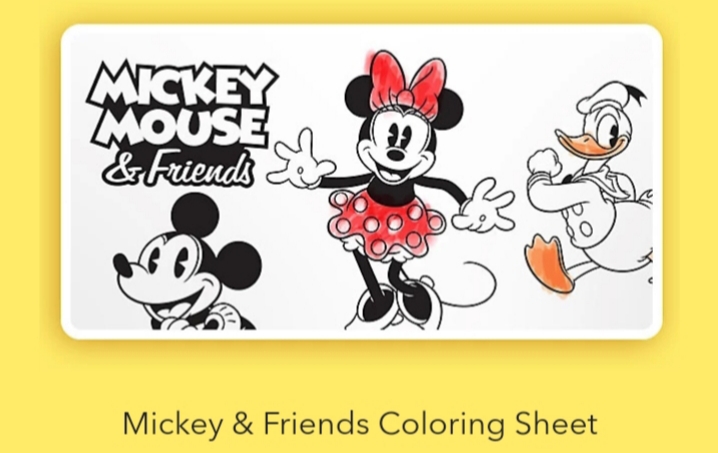 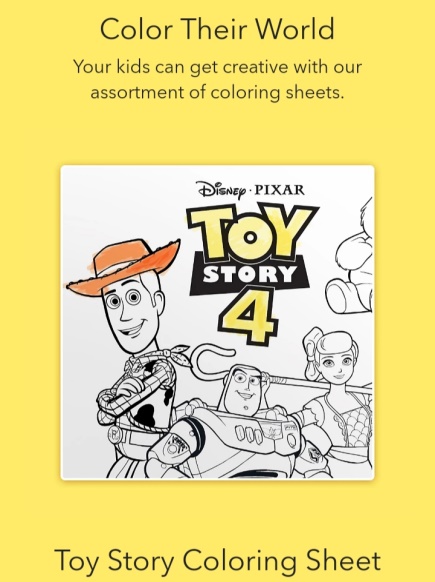 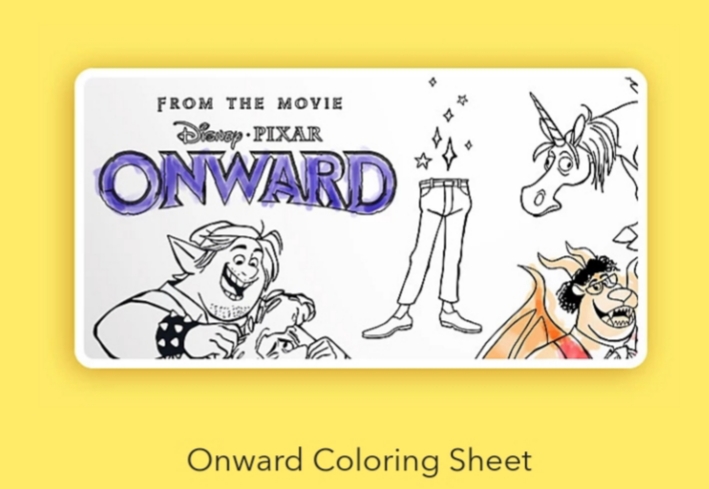 GO TO: WWW.SHOPDISNEY.COM FROM THERE YOU FIND THE SECTION CREATE MAGIC MOMENTS WITH DISNEY AND BE ABLE TO DOWNLOAD THE COLORING SHEETS